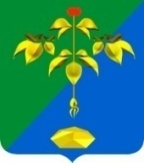 АДМИНИСТРАЦИЯ ПАРТИЗАНСКОГО ГОРОДСКОГО ОКРУГА ПРИМОРСКОГО КРАЯпостановление 25 января 2024 г.                                                                                   № 95-паВ соответствии с Федеральным законом от 27 июля 2010 года              № 210-ФЗ «Об организации предоставления государственных и муниципальных услуг», согласно постановлению администрации Партизанского городского округа от 18 ноября 2010 года № 213-па «О Порядке разработки и утверждения административных регламентов предоставления муниципальных услуг», на основании статей 29, 32 Устава Партизанского городского округа администрация Партизанского городского округаПостановляет: 1. Внести в административный регламент по предоставлению муниципальной услуги «Предоставление земельных участков, находящихся в ведении органов местного самоуправления или в собственности муниципального образования, гражданам для индивидуального жилищного строительства, ведения личного подсобного хозяйства в границах населенного пункта, садоводства, а также гражданам и крестьянским (фермерским) хозяйствам для осуществления крестьянским (фермерским) хозяйством его деятельности», утвержденного  постановлением  администрации Партизанского городского округа от 05 февраля 2020 года               № 213-па  следующие изменения:1.1. В подразделах 7.1., 7.2. раздела 7 слова «в течение 30 дней» заменить словами «в срок, не превышающий двадцати дней».1.2. Подраздел 7.3. раздела 7 изложить в следующей редакции:«7.3. Отдел имущественных отношений управления экономики и собственности администрации Партизанского городского округа в срок не позднее десяти дней осуществляет подготовку проекта договора купли-продажи или проекта договора аренды земельного участка, их подписание и направление заявителю, если по истечении тридцати дней со дня опубликования извещения заявления иных граждан, крестьянских (фермерских)  о намерении участвовать в аукционе не поступали.».1.3. Абзац 2 подраздела 7.6. раздела 7 изложить в следующей редакции:«Общий срок предоставления муниципальной услуги не должен превышать 40 дней с момента поступления заявления в уполномоченный орган.».1.4. В абзаце 1 подраздела 17.4. раздела 17 слова «в течение 30 дней со дня получения заявления» заменить словами «в срок, не превышающий двадцати дней, с даты поступления заявления».1.5. Абзац 2 подраздела 17.4. раздела 17 дополнить словами «в срок не позднее 10 дней».1.6. Абзац 4, 5 подраздела 17.4. раздела 17 изложить в следующей редакции:«б) Осуществляет подготовку проекта договора купли-продажи или проекта договора аренды земельного участка, их подписание и направление заявителю, если не требуется образование или уточнение границ испрашиваемого земельного участка. В случае, если в течение 30 дней со дня опубликования извещения 
о предоставлении земельного участка поступили заявления от иных заявителей о намерении участвовать в аукционе, специалист отдела  территориального развития управления экономики и собственности администрации Партизанского городского в недельный срок со дня поступления таких заявлений, принимает решение об отказе в оказании муниципальной услуги.». 2.   Настоящее постановление подлежит размещению на официальном сайте администрации Партизанского городского округа в сети «Интернет», опубликованию в газете «Вести» и вступает в силу после официального опубликования (обнародования).Глава городского округа                                                                  О.А. БондаревО внесении изменений в административный регламент по предоставлению  муниципальной услуги «Предоставление земельных участков, находящихся в ведении или собственности Партизанского городского округа, гражданам для индивидуального жилищного строительства, ведения личного подсобного хозяйства в границах населенного пункта, садоводства, а также гражданам и крестьянским (фермерским) хозяйствам для осуществления крестьянским (фермерским) хозяйством его деятельности», утвержденного постановлением администрации Партизанского городского округа от 05 февраля 2020 года №213-па 